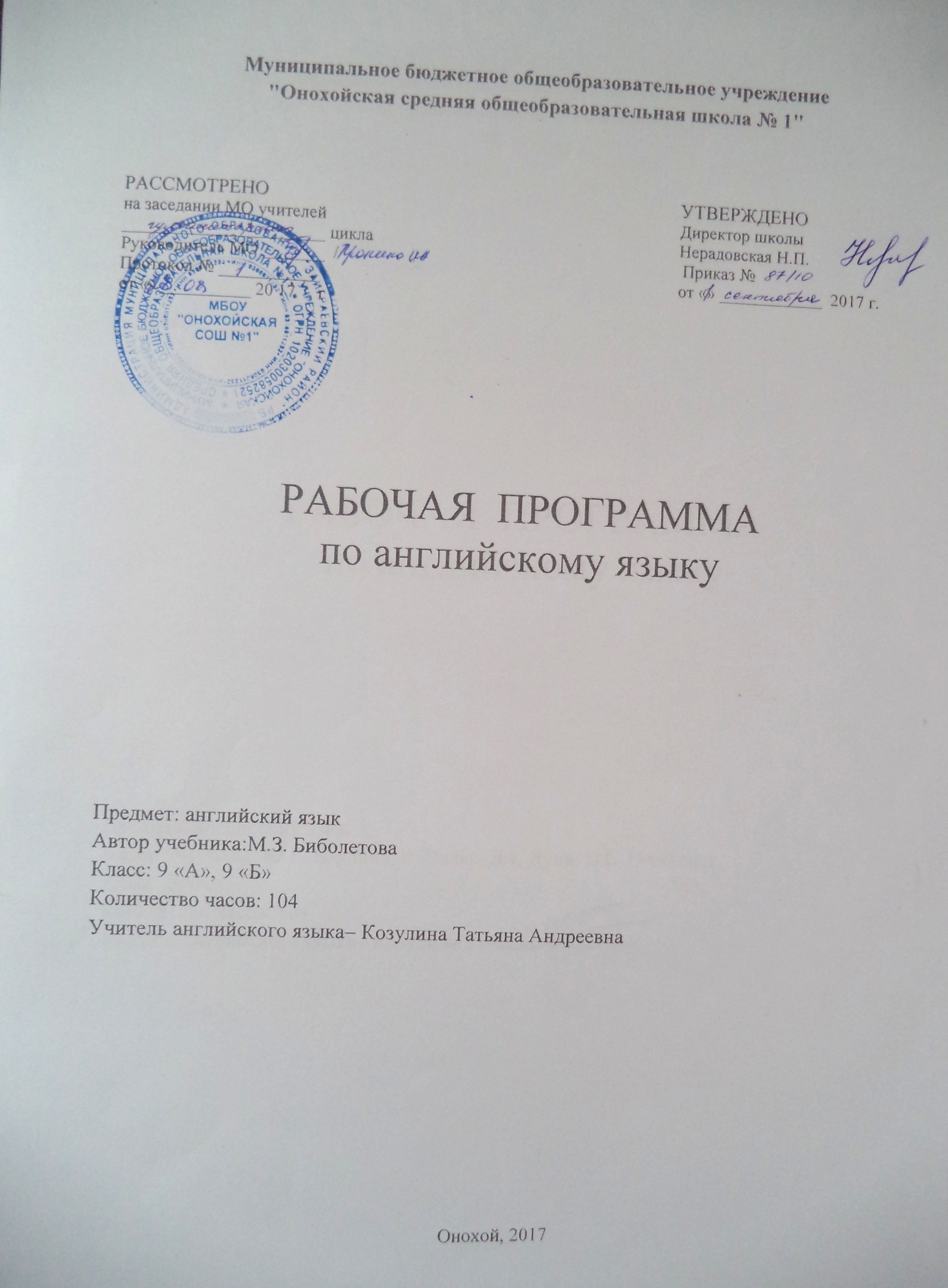 Аннотация к рабочей программе по английскому языку для 9 классаДанная рабочая программа составлена на основе следующих нормативно-правовых актов и учебных документов:Федеральный закон «Об образовании в Российской Федерации» от 29.12.2013 № 273-ФЗ (ред.от.07.05.2013);Федеральный государственный образовательный стандарт начального общего образования (Утв. приказом Министерства образования и науки Российской Федерации от « 31 декабря 2015 г". № 1576 );Примерная программа начального образования по английскому языку, рекомендованная Министерством образования и науки. Базовый уровень. 2010г;Федеральный перечень учебников, рекомендованных (допущенных) к использованию в образовательном процессе в образовательных  учреждениях, реализующих программы общего образования, утвержденный приказом №253 от 31.03.2014 г.;Авторской  программы  М.З. Биболетовой, Н.Н. Трубаневой «Программа курса английского языка к УМК «Enjoy English» для учащихся 5-9 классов общеобразовательных учреждений» (Обнинск: Титул, 2013);Настоящая рабочая программа ориентирована на использование учебно-методического комплекта «Английский с удовольствием» «Enjoy English»  для 9  класса общеобразовательных  учреждений - Обнинск: Титул, 2013 год, обеспечивает необходимый уровень языковой подготовки учащихся в соответствии с требованиями действующих образовательных программ и ФГОС.Цели обучения английскому языку для 9 класса:Коммуникативная цель является ведущей на уроках английского языка на основе учебно-методических комплексов серии “Enjoy English”. Однако в процессе ее реализации осуществляется воспитание, общее и филологическое образование и личностное развитие школьников.Воспитательная цель. В процессе соизучения языков и культур, общепринятых человеческих и базовых национальных ценностей, представленных в содержании учебников, осуществляется духовно-нравственное воспитание младших школьников, предусматривающее принятие ими моральных норм и нравственных установок. Благодаря совместной деятельности, межличностному общению формируется эмоционально-оценочное отношение к миру, развивается культура общения.Образовательная цель. Использование иностранного языка как средства получения информации способствует расширению общего кругозора младших школьников, достижению образовательной цели. Наряду с общим образованием (приобретением знаний об окружающей их действительности посредством иностранного языка) младшие школьники расширяют свой филологический кругозор, знакомятся с новыми лингвистическими явлениями и понятиями.Развивающая цель. Процесс изучения английского языка организован таким образом, что он способствует развитию интеллектуальных и познавательных способностей младших школьников, которые учатся воспринимать, запоминать, осмысливать новую информацию. В процессе участия в моделированных ситуациях общения, ролевых играх у младших школьников развиваются речевые способности, личностные качества, а также творческое мышление и воображение. Основными задачами реализации данной программы согласно ФГОС начального общего образования являются:1)	приобретение начальных навыков общения в устной и письменной форме с носителями иностранного языка на основе своих речевых возможностей и потребностей; освоение правил речевого и неречевого поведения;2)	освоение начальных лингвистических представлений, необходимых для овладения на элементарном уровне устной и письменной речью на иностранном языке; расширение лингвистического кругозора;3)	формирование дружелюбного отношения и толерантности к носителям другого языка на основе знакомства с жизнью своих сверстников в других странах, с детским фольклором и доступными образцами детской художественной литературы.В соответствии с базисным (образовательным) планом на освоение программы в 9 классе отводится 104 часа (3 часа в неделю). Предметное содержание устной и письменной речи соответствует образовательным и воспитательным целям, а также интересам и возрастным особенностям младших школьников и включает следующие темы:Ведущими объектами контроля на уроке английского языка являются речевые умения в области говорения, аудирования, чтения и письма на основе аутентичных материалов, обеспечивающих контроль знаний, умений и навыков социокультурного фона. Для контроля предполагаются  использовать следующие его формы:устный контроль (опрос) или собеседование;письменный контроль (контрольные работы или задания);тестирование.Также контроль будет осуществляться:индивидуально или фронтально;одноязычно или двуязычно.Контроль и оценка деятельности учащихся  в 9 классе осуществляется с помощью контрольных заданий после каждого раздела учебника и контрольных работ (4) по различным видам речевой деятельности в течении или в конце четверти (чтение, аудирование, говорение, письмо).№ Наименование разделов и темКоличество часовФормы и виды контроляФормы и виды контроляФормы и виды контроля№ Наименование разделов и темКоличество часовКоличество словарных диктантовКоличество контрольных работКоличество проектных работ1Семья и друзья27512Путешествия214113Учимся жить в мире294114Сделай свой выбор243115Повторение11Всего1021743